「花の街」　江間章子：作詞　/　團伊玖磨：作曲　　組　　番　名前　　　　　　　　　　　　　　　♪「花」はどのような様子を伝えようとしていましたか。歌詞や音楽の要素の働きに着目して自分の考えを書いてみましょう。♪「花の街」はどのような様子を伝えようとしていましたか。歌詞や音楽の要素の働きに着目して自分の考えを書いてみましょう。♪作者がこの歌を通して伝えたかったことは何だったんだろう。また、その理由をふまえて、あなたはこの歌をどのように歌いたいと思いましたか。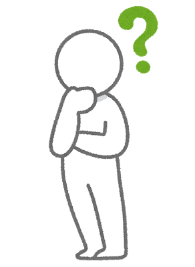 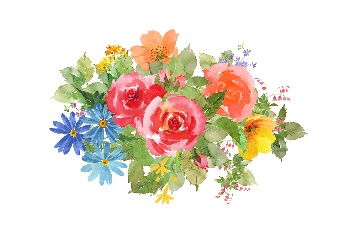 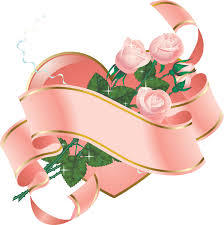 